KLEINE LANDESKUNDE SÜDNIEDERSACHSENThema:	Flüchtlingsdrehkreuz Friedland	Seite:128/129Name	Datum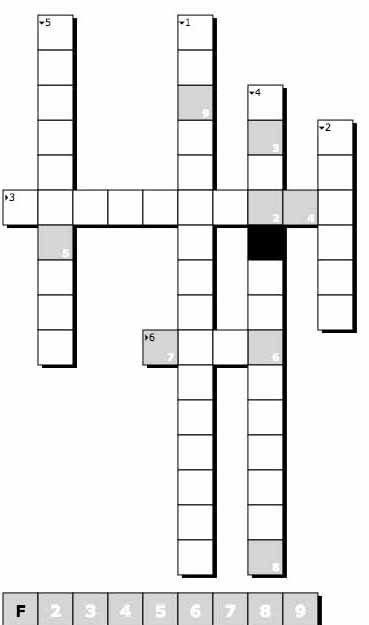 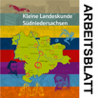 1 Lest die Seiten128/129 „Flücht- lingsdrehkreuz Friedland“ genau und aufmerksam durch. Löst dann das Kreuzworträtsel und findet das Lösungswort.1 Wo liegt Fried- land?2 Woher kommen heute die meisten Flüchtlinge?3 Wie nennt man die Menschen, die bis 1955 nach Fried- land kamen?4 Wieviel Menschen durchliefen Fried- land?5 Wie nennt man deutschstämmige Menschen, die aus Süd-Osteuropa, Kasachstan und Sibirien nach Friedland kamen?6 Menschen aus dem Nahen Osten beantragen dies.Urheber: Thomas Berger-v.d.Heide    Dieses Arbeitsblatt steht unter folgender Nutzungslizenz: CC BY-SA 4.0 International